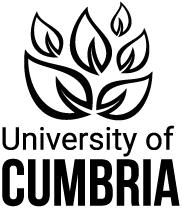 Participant Debrief Form Title of study: [insert title of your study]Thank you for taking the time to take part in this research project.The research project aimed to investigate… [insert a concise reminder of the aim of the study and reveal any deception used]If you would like any further information about this research project, then please feel free to get in touch with… [insert your contact details, (and contact details of your supervisor if appropriate) and any information about being able to access results or a summary of findings]If you wish to withdraw in the next [insert number] weeks... [reminder about retrospective withdrawal, include number of weeks that you have given on information sheet and remind how they should get in touch with you e.g., by email, with memorable word or number…, ensure participants are aware that it may not be possible to withdraw their data if the data has been anonymised] If any of the issues in this study were distressing and you feel you need additional support, please contact one of the organisations below for help:NOTE: Remember to add any relevant information from you debrief form to your consent form and participant information sheet. Add in appropriate and tailored signposting [e.g., you may signpost to domestic violence support agencies or mental health charities, you may refer to employer or supervisor if relevant]Thank you again for your participation!